GIÁ NHIÊN LIỆU ĐẦU VÀO TĂNG CAO DẪN ĐẾN CHI PHÍ SẢN XUẤT VÀ MUA ĐIỆN CỦA EVN TĂNG HƠN 16.000 TỶ ĐỒNG SO VỚI CÙNG KỲ NĂM 2020 Theo số liệu thống kê, trong tháng 7/2021 và 20 ngày đầu tháng 8/2021, giá nhiên liệu đầu vào mà Tập đoàn Điện lực Việt Nam (EVN) thực hiện đang cao hơn rất nhiều so với thông số giá bình quân đã thực hiện 6 tháng đầu năm 2021, đặc biệt là giá than. Cụ thể như sau: Giá than nhập khẩu bình quân tháng 7 tăng 17,5% so với số liệu bình quân tháng 6/2021, tăng 51,8% so với số liệu bình quân thực hiện 6 tháng đầu năm 2021 và tăng 250% so với số liệu bình quân thực hiện năm 2020 (tăng từ 98,8 USD/tấn bình quân 6 tháng đầu năm lên đến 150 USD/tấn bình quân tháng 7/2021 và 159,7 USD/tấn trong 10 ngày đầu tháng 8/2021). Giá dầu HFSO bình quân tháng 7 tăng 23% so với số liệu bình quân thực hiện 6 tháng đầu năm 2021 và tăng 68,3% so với số liệu thực hiện bình quân năm 2020. Số liệu chi tiết như sau:Theo số liệu vận hành hệ thống điện quốc gia, sản lượng phát của nhiệt điện than và dầu chiếm tỷ lệ 51% trên tổng số của tất cả các loại hình nguồn phát. Các thông số giá than nhập khẩu và giá dầu thế giới đã và đang tác động rất lớn đến chi phí mua điện của EVN đối với các nhà máy nhiệt điện than sử dụng than nhập khẩu và các nhà máy nhiệt điện khí có giá khí theo giá thị trường. Nếu so với cùng kỳ năm 2020 thì chi phí mua điện của EVN năm 2021 tăng tới 16.600 tỷ đồng. Đến thời điểm hiện nay, diễn biến giá nhiên liệu thế giới cho thấy xu hướng tăng trong các tháng đầu năm, tăng cao trong tháng 7-8/2021 và khó dự báo diễn biến giá nhiên liệu trong các tháng cuối năm 2021.Với tình hình biến động về giá nhiên liệu đầu vào trong 8 tháng đầu năm 2021 như trên dẫn đến chi phí sản xuất và mua điện của EVN tăng cao. Bên cạnh đó, tình hình diễn biến thủy văn của các hồ thủy điện ở phía Bắc đến nay không thuận lợi, hiện đã là cuối tháng 8 – tức là thời điểm cuối mùa lũ chính vụ nhưng vẫn chưa có dấu hiệu lũ về các hồ thủy điện. Do vậy, tình hình tài chính của EVN cả năm 2021 được nhận định sẽ có rất nhiều khó khăn./.THÔNG TIN LIÊN HỆ:Ban Truyền thông - Tập đoàn Điện lực Việt Nam;Email: bantt@evn.com.vn Điện thoại: 024.66946405/66946413; 	Fax: 024.66946402Địa chỉ: Số 11 phố Cửa Bắc, phường Trúc Bạch, quận Ba Đình - Hà Nội;Website: www.evn.com.vn, www.tietkiemnangluong.vnFanpage: www.facebook.com/evndienlucvietnam 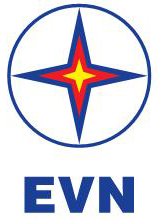 TẬP ĐOÀN ĐIỆN LỰC VIỆT NAMTHÔNG TIN BÁO CHÍHà Nội, ngày 24 tháng 8 năm 2021TTLoại hìnhĐơn vịBình quân 2020  Bình quân T1-T6/2021  Bình quân T7/2021 Số liệumới nhất T8/2021 IThan nhập1NewCastleUSD/tấn60.398.8150.0159.72CoalFaxUSD/tấn58.998.4147.1155.8IIDầu1Dầu thô BrentUSD/thùng41.865.075.071.32Dầu HSFOUSD/tấn249.5374.4420.2419.03Dầu DOvnđ/kg13,182.814,981.517,492.217,508.04Dầu FO 3Svnđ/kg10,563.612,454.514,240.214,200.05Dầu FO 3S (V2)vnđ/kg10,770.912,697.214,522.014,481.86Dầu FO 3.5Svnđ/kg9,898.012,297.814,149.314,109.1IIITỷ giá1Tỷ giá USDVnđ23,321.723,138.123,104.723,030.02Tỷ giá EURVnđ27,171.228,358.927,826.027,790.63Tỷ giá JPYVnđ221.3218.6213.6214.2